Срочная информация: о вакцинации против вируса гриппа      В связи с обращением министра здравоохранения Московской области на ВКС Губернатора от 16 ноября 2020 года просим председателей областных организаций, первичных профсоюзных организаций совместно с работодателями принять срочные меры по вакцинации работников против вируса гриппа.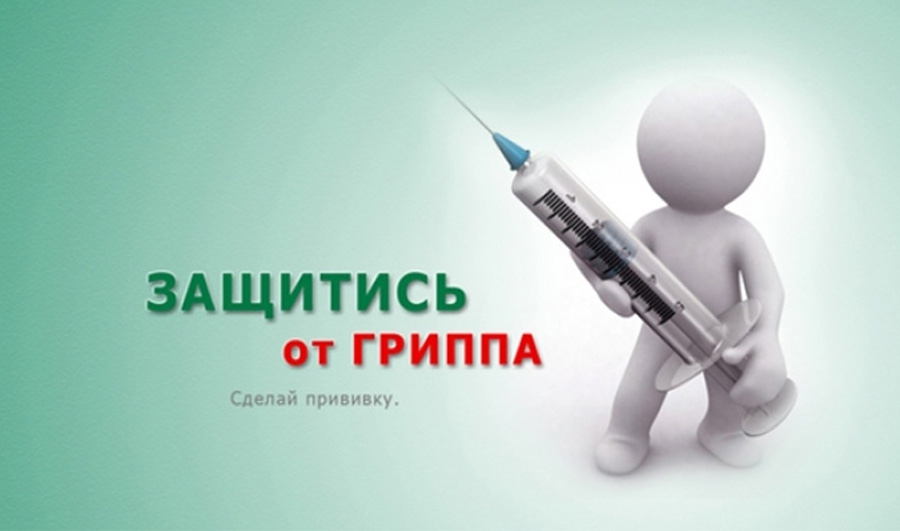 